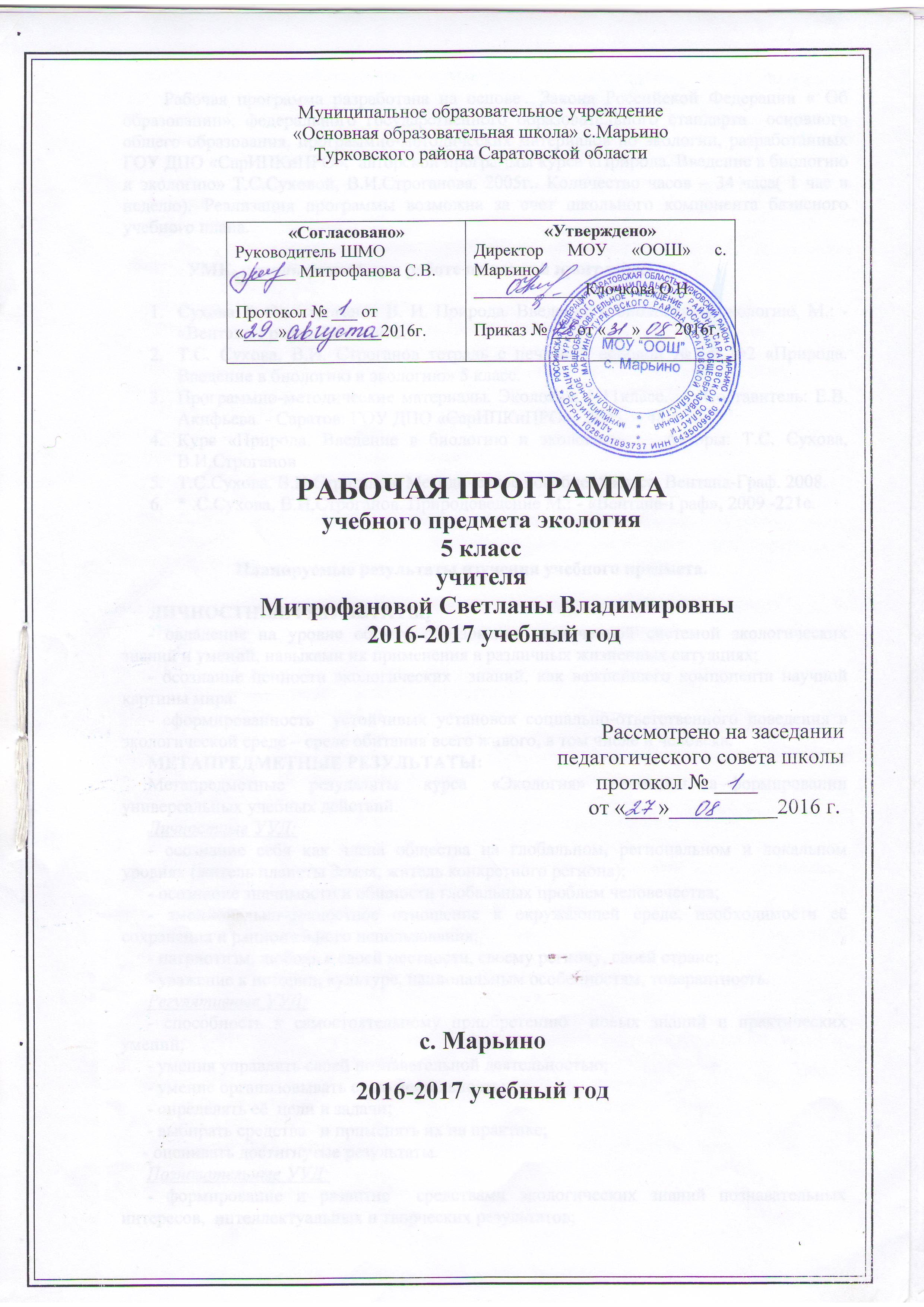 Рабочая программа разработана на основе  Закона Российской Федерации « Об образовании», федерального государственного образовательного стандарта  основного общего образования, программно-методических материалов по экологии, разработанных ГОУ ДПО «СарИПКиПРО»,  авторской программы курса «Природа. Введение в биологию и экологию» Т.С.Суховой, В.И.Строганова. 2005г.. Количество часов – 34 часа( 1 час в неделю). Реализация программы возможна за счет школьного компонента базисного учебного плана.               УМК, используемый при работе по данной программе:Сухова Т. С., Строганов В. И. Природа. Введение в биологию и экологию, М.: - «Вентана-Граф», 2009 -245с. Т.С. Сухова, В.И. Строганов тетрадь с печатной основой №1 и №2 «Природа. Введение в биологию и экологию» 5 класс.Программно-методические материалы. Экология. 5-11класс.     Составитель: Е.В. Акифьева. - Саратов: ГОУ ДПО «СарИПКиПРО»,  2005. – 48 л.Курс «Природа. Введение в биологию и экологию».   Авторы: Т.С. Сухова, В.И.СтрогановТ.С.Сухова, В.И.Строганов. Методическое пособие. 5 класс. Вентана-Граф. 2008.* .С.Сухова, В.И.Строганов. Природоведение М.: - «Вентана-Граф», 2009 -221с.                            Планируемые результаты изучения учебного предмета.ЛИЧНОСТНЫЕ РЕЗУЛЬТАТЫ:- овладение на уровне общего образования законченной системой экологических знаний и умений, навыками их применения в различных жизненных ситуациях;- осознание ценности экологических  знаний, как важнейшего компонента научной картины мира:- сформированность  устойчивых установок социально-ответственного поведения в экологической среде – среде обитания всего живого, в том числе и человека.МЕТАПРЕДМЕТНЫЕ РЕЗУЛЬТАТЫ:Метапредметные  результаты  курса  «Экология»  основаны на формировании универсальных учебных действий.Личностные УУД:- осознание себя как члена общества на глобальном, региональном и локальном уровнях (житель планеты Земля, житель конкретного региона);- осознание значимости и общности глобальных проблем человечества;- эмоционально-ценностное отношение к окружающей среде, необходимости её сохранения и рационального использования;- патриотизм, любовь к своей местности, своему региону, своей стране;- уважение к истории, культуре, национальным особенностям, толерантность.Регулятивные УУД:- способность к самостоятельному приобретению  новых знаний и практических умений;- умения управлять своей познавательной деятельностью;- умение организовывать свою деятельность;- определять её  цели и задачи;- выбирать средства   и применять их на практике;- оценивать достигнутые результаты.Познавательные УУД:- формирование и развитие  средствами экологических знаний познавательных интересов,  интеллектуальных и творческих результатов;-умение вести самостоятельный поиск, анализ, отбор информации, её преобразование, сохранение, передачу и презентацию с помощью технических средств. - строить логическое рассуждение, включающее установление причинно-следственных связей.- создавать схемы с выделением существенных характеристик объекта. - уметь определять возможные источники необходимых сведений, производить поиск информации, анализировать и оценивать ее достоверность. Коммуникативные УУД:- самостоятельно организовывать учебное взаимодействие в группе  (определять общие цели, распределять роли, договариваться друг с другом)ПРЕДМЕТНЫЕ РЕЗУЛЬТАТЫ:-  называть методы изучения применяемые в экологии;– определять роль в природе различных групп организмов;– объяснять роль живых организмов в круговороте веществ экосистемы.– приводить примеры приспособлений организмов к среде обитания и объяснять их значение;– объяснять приспособления на разных стадиях жизненных циклов.– объяснять значение живых организмов в жизни и хозяйстве человека.– перечислять отличительные свойства живого;– определять основные органы растений (части клетки);– понимать смысл биологических терминов;– проводить биологические опыты и эксперименты и объяснять их результаты; уметь пользоваться  лабораторным оборудованием и иметь простейшие навыки работы с микропрепаратами.Содержание учебного предмета1.Введение (9 ч)История развития представлений о возникновение живых организмов. Научные объяснения возникновении новых живых организмов Земле.Основные понятия. Биология – наука о живом. Живые организмы. Признаки жизни. Клетка – единица строения и размножения живых организмов. Лабораторные работы: знакомство с микроскопом, изучение пузырьков воздуха и плесени, изучение строения семени фасоли.2.Как размножаются живые организмы (3 ч.)Воспроизводство себе подобных. Половое и бесполое размножение. Потомство от одного или двух родителей. Половые клетки. Оплодотворение. Образование и развитие зародышей растений, животных, человека. Однополые и двуполые живые организмы. Перекрестное опыление  - условие появления здорового потомства. Основные понятия. Однополый и обоеполые организмы. Размножение. Яйцеклетка. Спермин. Сперматозоиды. Оплодотворение. Зародыш. Плод. Половое и бесполое размножение.3.Взаимодействие живых организмов с условиями окружающей среды (4 ч)Благоприятные и неблагоприятные условия среды. Приспособленность живых организмов к условиям среды. Причины гибели организмов. Регуляция численности. Отношения «хищник — жертва», «паразит — хозяин». Роль растений в жизни животных и человека.Основные понятия. Экология — наука о взаимосвязи организма и среды обитании. Что такое среда обитания. Хищник. Паразит. Взаимозависимость живых организмов. Хлорофилл. Органическое вещество.  Лабораторные работы: изучение клеток листа под микроскопом, изучение корней растений.4.Как питаются живые организмы (5 ч.)Способы питания живых организмов. Питание животных, растений, человека. Пища - источник энергии. Солнце — источник энергии. Питание хищников и паразитов, их участие в регулировании численности организмов. Питание взрослых, растущих организмов и зародышей. Цепи питания. Передача энергий. Движение и расход энергии. Разнообразие движения животных. Трудовая деятельность человека. Движение органов растения. Дыхание как способ добывания энергии. Органические и минеральные вещества. Нитраты. Роль полы в питании живых организмов.Основные понятия. Пища - источник энергии. Солнце — источник энергии. Растения — созидатели органического вещества. Животные и человек — потребители органического вещества. Вода  - растворитель. Нитраты.5.Как дышат одноклеточные и многоклеточные организмы (4ч)Наличие кислорода — необходимое условие жизни на Земле. Дыхание растений, животных, человека. Одна клетка — целый организм. Признаки живого. Многоклеточный организм. Клетка— единица жизнедеятельности. Взаимозависимость клеток многоклеточного организма. Взаимосвязь процессов питания, дыхания, выделения. Влияние живых организмов на окружающую среду. Лабораторные работы: изучение под микроскопом одноклеточных и многоклеточных организмов, изучение под микроскопом клеток многоклеточного организмов.6.Многообразие живого мира (3 ч)Границы жизни. Условия, необходимые для поддержания жизни. Представления о царствах живой природы. Взаимосвязь живых организмов разных царств со средой обитания. Жизнь в лесах, пустыне, водоемах, воздухе, почве, на суше. Организм как среда обитания. Влияние деятельности человека на биологическое разнообразие. Биологическое разнообразие — условие устойчивости жизни на Земле.Основные понятия. Систематика. Систематические единицы: вид, царства. Характеристика различных сред обитания. Экологические факторы Лабораторные работы:  изучение простейших под микроскопом.7.Жизнь в сообществах. Экосистема (7 ч.)
          Приспособленность к совместному обитанию: способы защиты у растений и животных. Ярусное расположение. Сигнальные и пищевые взаимоотношения. Цепи питания. Роль хищников, паразитов, сапрофитов в сообществе.           Человек — часть природы. Человек — разумное существо. Регулирование потребностей людей. Современные проблемы охраны окружающей среды,Основные понятия. Сообщество. Экосистема. Приспособленность к совместному обитанию. Человечество. Биосфера.                                           Тематическое планирование                               Календарно – тематическое планирование                                          Лист корректировки                    ТемаКол-во час.В том числе к.р.,  л. р..Введение 3 1 л.р.Как размножаются живые организмы 61 л.р.Взаимодействие живых организмов с условиями окружающей среды2Как питаются живые организмы 81 л.рКак дышат одноклеточные и многоклеточные организмы 31 л.р.Многообразие живого мира 6Жизнь в сообществах. Экосистема 61 к.р.                                                  Всего344 л.р., 1 к.р..№ п/пТема урокаКол-во часовДата факт№ п/пТема урокаКол-во часовДом. заданиеДата планДата фактВведение. 3 часаВведение. 3 часаВведение. 3 часаВведение. 3 часаВведение. 3 часаВведение. 3 часа1/1Введение. О чем эта книга. Живая и неживая природа.1С. 3-142/2Научное объяснение возникновения новых живых организмов на Земле.С.81-833/3Устройство микроскопа.Л/р.№1Рассматривание под микроскопом пузырьков воздуха и плесени.1С. 83-88Как размножаются живые организмы. 6 часовКак размножаются живые организмы. 6 часовКак размножаются живые организмы. 6 часовКак размножаются живые организмы. 6 часовКак размножаются живые организмы. 6 часовКак размножаются живые организмы. 6 часов4/1Воспроизведение себе  подобных. Половое и бесполое размножение.1С.89-905/2Половые клетки. Оплодотворение.1С.91-926/3Образование и развитие зародышей растений, животных, человека.Л/р.№2 Строение семени фасоли.1С.93-94С.95-977/4Однополые и двуполые живые организмы1С.94-958/5Перекрестное опыление – условия появления здорового потомства.1С.99-1009/6Расселение потомства у животных и растений, взаимосвязь растительных и животных организмов.1С.100-103Взаимодействие живых организмов с условиями окружающей среды. 2 часаВзаимодействие живых организмов с условиями окружающей среды. 2 часаВзаимодействие живых организмов с условиями окружающей среды. 2 часаВзаимодействие живых организмов с условиями окружающей среды. 2 часаВзаимодействие живых организмов с условиями окружающей среды. 2 часаВзаимодействие живых организмов с условиями окружающей среды. 2 часа10/1Благоприятные и неблагоприятные условия среды.1С.109-11611/2Регуляция численности1С.105-109Как питаются живые организмы. 8 часовКак питаются живые организмы. 8 часовКак питаются живые организмы. 8 часовКак питаются живые организмы. 8 часовКак питаются живые организмы. 8 часовКак питаются живые организмы. 8 часов12/1Способы питания живых  организмов1С.123-12613/2Пища источник энергии.1С.144-14714/3Питание хищников и паразитов, их участие в  регулирование численности организмов.1С.132-13515/4Цепи питания. Л/р №3.рассматривание под микроскопом клеток зеленого листа.1С.127-12816/5Разнообразие движения живых организмов.1с.147-15017/6Дыхание как способ добывания энергии.1С.150-15318/7 Органические и минеральные вещества. Нитраты.1С.136-14119/8Роль воды в питание живых организмов.1С.141-143Как дышат одноклеточные и многоклеточные организмы. 3 часовКак дышат одноклеточные и многоклеточные организмы. 3 часовКак дышат одноклеточные и многоклеточные организмы. 3 часовКак дышат одноклеточные и многоклеточные организмы. 3 часовКак дышат одноклеточные и многоклеточные организмы. 3 часовКак дышат одноклеточные и многоклеточные организмы. 3 часов20/1Наличие кислорода необходимое условие жизни на Земле.1С.159-16421/2 Многоклеточный организм Л/р.№4. Рассматривание клеток одноклеточных и многоклеточных организмов.1С.155-15922/3Взаимосвязь процессов питания, дыхания, выделения.1С.164-167Многообразие живого мира. 6 часовМногообразие живого мира. 6 часовМногообразие живого мира. 6 часовМногообразие живого мира. 6 часовМногообразие живого мира. 6 часовМногообразие живого мира. 6 часов23/1Границы жизни. Условия необходимые для поддержания жизни.1С.156-159*24/2Представления о царствах живой природы.       1С.164-167*25/3Взаимосвязь живых организмов разных царств со средой обитания.       1С.167-183*-26/4Жизнь в лесах, пустыне, водоемах, воздухе, почве, на суше.      1С.189-204*27/5Влияние деятельности  человека на биологическое разнообразие       1С.205-20728/6Биологическое разнообразие – условие устойчивости жизни на Земле      1карточкаЖизнь в сообществах. Экосистема. 6 часовЖизнь в сообществах. Экосистема. 6 часовЖизнь в сообществах. Экосистема. 6 часовЖизнь в сообществах. Экосистема. 6 часовЖизнь в сообществах. Экосистема. 6 часовЖизнь в сообществах. Экосистема. 6 часов29/1Приспособленность к совместному обитанию: способы защиты у растений и животных.      1С.210-212*30/2Сигнальные и пищевые  взаимоотношения       1карточка31/3Человек – часть природы.      1С.202-20532/4Регулирование потребностей людей.     1карточка33/5Современные проблемы охраны окружающей среды.Контрольная работа     1С.200-202*34/6Красота и гармония в природе (урок рисования)     1         ТемаПричина корректировкиСпособ, форма корректировкиСогласование с руководителем